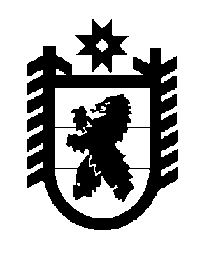 Российская Федерация Республика Карелия    ПРАВИТЕЛЬСТВО РЕСПУБЛИКИ КАРЕЛИЯРАСПОРЯЖЕНИЕот  18 февраля 2016 года № 91р-Пг. Петрозаводск В целях реализации Закона Республики Карелия от 26 июня 2015 года 
№ 1908-ЗРК «О перераспределении полномочий между органами местного самоуправления муниципальных образований в Республике Карелия и органами государственной власти Республики Карелия», в соответствии с частью 11 статьи 154 Федерального закона от 22 августа 2004 года 
№ 122-ФЗ «О внесении изменений в законодательные акты Российской Федерации и признании утратившими силу некоторых законодательных актов Российской Федерации в связи с принятием федеральных законов 
«О внесении изменений и дополнений в Федеральный закон «Об общих принципах организации законодательных (представительных) и исполнительных органов государственной власти субъектов Российской Федерации» и «Об общих принципах организации местного самоуправления в Российской Федерации», учитывая решение Совета Муезерского городского поселения от 25 ноября 2015 года № 104 
«Об утверждении перечня  муниципального имущества муниципального образования «Муезерское городское поселение», передаваемого в государственную собственность Республики Карелия»: 1. Утвердить прилагаемый перечень имущества, передаваемого из муниципальной собственности муниципального образования «Муезерское  городское поселение» в государственную собственность Республики Карелия. 2. Государственному комитету Республики Карелия по управлению государственным имуществом и организации закупок совместно с администрацией Муезерского городского поселения обеспечить подписание передаточного акта.3. Право собственности Республики Карелия на указанное в пункте 1 настоящего распоряжения имущество возникает с момента подписания передаточного акта.             ГлаваРеспублики  Карелия                                                              А.П. ХудилайненУтвержден распоряжением Правительства Республики Карелияот 18 февраля 2016 года № 91р-ППЕРЕЧЕНЬ имущества, передаваемого из муниципальной собственности муниципального образования «Муезерское городское поселение» в государственную собственность Республики Карелия_____________№ п/пНаименование имуществаАдрес местонахождения имуществаИндивидуализирующие характеристики имущества1.Подземная резервуарная установка сжиженного углеводородного газапгт Муезерский, ул. Октябрьскаяобъем 17 куб. м, 1992 год ввода в эксплуатацию2.Газопровод низкого давленияпгт Муезерский, ул. Октябрьскаяпротяженность 93 м, 1992 год ввода в эксплуатацию